Rotary Club of Peterborough Kawartha     Adventure in UnderstandingCamper Packing List 2020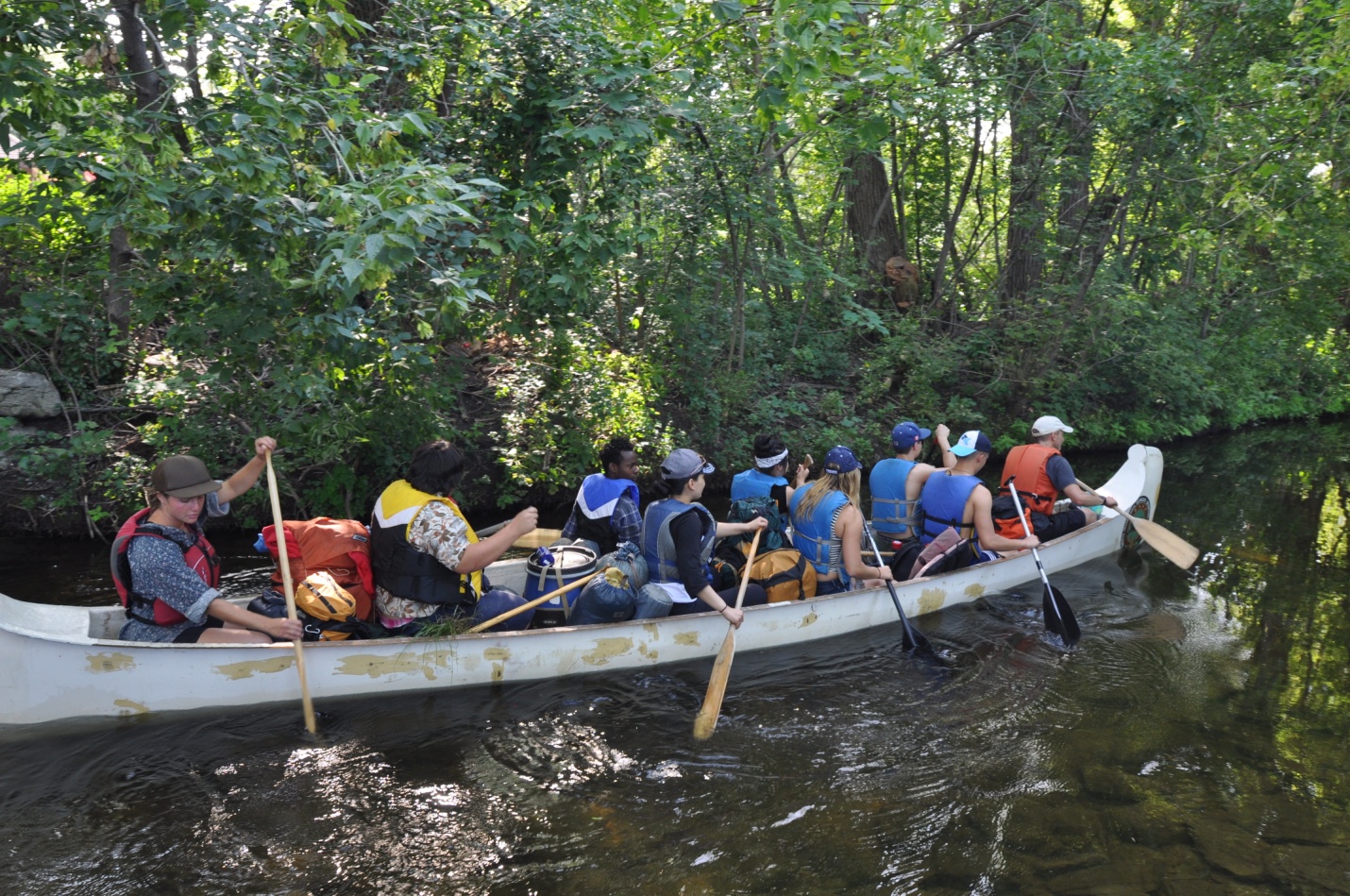 Our canoes are VERY full during the trip. No suitcases or hockey bags PLEASE.A watertight dry-bag (backpack) large enough to contain the following :Whistle is REQUIRED ( FOX40 is best, but other pea-less whistles will do)Hiking or Running shoes (these will be “wet shoes” to be worn while canoeing or hiking)Crocs are not appropriate as they give no ankle supportDry shoes to be worn at campsites (crocs, sandals or running shoes are fine)NO flip-flops1. 2 t-shirts or sunshirts2. 1 long sleeve shirt3. 1 sweater – fleece or wool is preferred4. 1 pair of pants – fleece, wool, or synthetic preferred5. 1 pair of shorts6. 2 or 3 pairs of socks ( should include 1 wool pair)7. 2 or 3 pairs of underwear8. Bathing suit and towel9. Hat10. Waterbottle ( 750 ml. ideal)11. Toothbrush12. Raingear13. Sun screen14. Insect repellant15. Sleeping bag ( the more compact the better)	Synthetic tend to be more compact than down16. Optional – therm-a-rest or similar inflatable pad – no foam pads	Ground sheets will be provided if requested in advance17. Optional – journal, pen, flashlight